Enclosure to the application for Swedish Institute Scholarships for Global Professionals for master’s level studies in Sweden starting academic year 2024/2025CURRICULUM VITAE TEMPLATE (Instructions)To be eligible for SI Scholarships for Global Professionals (SISGP) you must provide a CV in your scholarship application.The CV should only contain relevant information about your experience and background in accordance with the categories and headings in the template.You may not alter the formatting of the template nor create new categories or headings in the template. Alterations will render your application ineligible. However, you may delete headings/entries you do not need. (See below.).Fill out separate entries for each experience/degree/network engagement/scholarship as needed under each of these categories. Delete any headings or entries you deem unnecessary according to your situation. You can add entries (except under the category “work experience”) as long as the CV does not exceed 3 pages.All entries under each category must be in reverse chronological order, starting from the most recent.The completed CV may not exceed 3 pages. Any pages exceeding the maximum will not be considered.The completed CV should be converted into PDF format before you upload it in the application portal. Do not include this instruction page when converting into a PDF document.Do not attach any annexes to the CV.  Any other annexes will be disregarded.If you are using a Mac computer and are unable to click on the drop-down lists, try filling out the CV on a PC instead.[Fill out separate entries for each experience/employer. Start from the most recent. Maximum 3 entries. Remove any headings and entries left empty.][Fill out separate entries for each engagement, if applicable. Start from the most recent. Remove any headings and entries left empty.][Fill out separate entries for each scholarship/award, if applicable. Start from the most recent. Remove any headings and entries left empty.]PERSONAL INFORMATIONReplace with First name(s) Surname(s) as shown on passportBLANK CELL Replace with your current residence address: house number, street name, city, postcode, country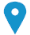 BLANK CELL Replace with your telephone number, incl. country code     Enter mobile number, incl. country code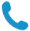 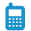 BLANK CELL Replace with your e-mail address 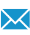 BLANK CELLSex  | Date of birth YYYY-MM-DD | Citizenship Replace with citizenship/-s WORK EXPERIENCEReplace with dates (from - to)Replace with occupation or position heldReplace with dates (from - to)Replace with employer’s name and locality (if relevant, website)Replace with dates (from - to)Replace with your main tasks and responsibilitiesIf you were in a leadership position, please describe it briefly and indicate how many employees were under your supervision, if applicableReplace with dates (from - to)Industry/Sector Replace with type of industry or sector Brief description of organisation Describe what the organisation does, how many employees etc.SDG most closely related to the work you did at this position Replace with dates (from - to)Replace with occupation or position heldReplace with dates (from - to)Replace with employer’s name and locality (if relevant, website)Replace with dates (from - to)Replace with your main tasks and responsibilitiesIf you were in a leadership position, please describe it briefly and indicate how many employees were under your supervision, if applicableReplace with dates (from - to)Industry/Sector Replace with type of industry or sector Brief description of organisation Describe what the organisation does, how many employees etc.SDG most closely related to the work you did at this position Replace with dates (from - to)Replace with occupation or position heldReplace with dates (from - to)Replace with employer’s name and locality (if relevant, website)Replace with dates (from - to)Replace with your main tasks and responsibilitiesIf you were in a leadership position, please describe it briefly and indicate how many employees were under your supervision, if applicableReplace with dates (from - to)Industry/Sector Replace with type of industry or sector Brief description of organisation Describe what the organisation does, how many employees etc.SDG most closely related to the work you did at this position EDUCATION AND TRAINING  [Fill out separate entries for each degree/course. Start from the most recent. Remove any headings and entries left empty.] NETWORK/CIVIL SOCIETY ENGAGEMENT (APART FROM WORK EXPERIENCE)Replace with dates (from - to)Replace with name of network/civil society organisationBLANK CELLReplace with your main tasks and responsibilitiesBrief description of network/civil society organisation Describe what the organisation does, how many members etc.Brief description of one main achievement you accomplished within the network/organisation Describe the outcome with concrete data/statistic supporting the outcomeSDG most closely related to the work you did at this position  Replace with dates (from - to)Replace with name of network/civil society organisationBLANK CELL BLANK CELLReplace with your main tasks and responsibilitiesBrief description of network/civil society organisation Describe what the organisation does, how many members etc.Brief description of one main achievement you accomplished within the network/organisation Describe the outcome  with concrete data/statistic supporting the outcomeSDG most closely related to the work you did at this position  Replace with dates (from - to)Replace with name of network/civil society organisationBLANK CELLReplace with your main tasks and responsibilitiesBrief description of network/civil society organisation Describe what the organisation does, how many members etc.Brief description of one main achievement you accomplished within the network/organisation Describe the outcome with concrete data/statistic supporting the outcomeSDG most closely related to the work you did at this position  PREVIOUS SCHOLARSHIPS/AWARDSReplace with dates (from - to)Replace with name of awarding organisation/scholarship programmeBLANK CELLReplace with type of studies/programme/project, name of school/university/institute/organisation, city and country.Replace with dates (from - to)Replace with name of awarding organisation/scholarship programmeBLANK CELLReplace with type of studies/programme/project, name of school/university/institute/organisation, city and country.Replace with dates (from - to)Replace with name of awarding organisation/scholarship programmeBLANK CELLReplace with type of studies/programme/project, name of school/university/institute/organisation, city and country.